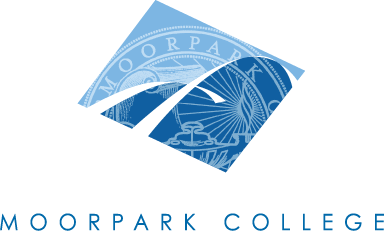 Technical Review Curriculum Sub-CommitteeAGENDAFebruary 16, 20121:00 – 4:00 pm – A-138Courses to be reviewed:Inactivations				DeletionsCD M01				CD M35CD M17				CD M37CD M20CD M27CD M28CD M33CD M34Adjourn at __________p.m.PositionNamePresentCo-ChairMary ReesCo-ChairLori BennettCurriculum SpecialistGlenela RajpaulLinda SandersInstructional Data SpecialistLaDonna RighettiArticulationLetrisha MaiLibrary ResourcesMary LaBargeTR RepsLydia EtmanJanice FeingoldBeth MegillPresentersPresentersTIMECOURSE IDNOTES1:00EDU M02Update: (Originator: Cynthia Barnett)1:151:301:45